Transcription and Translation Practice WorksheetFor each of the following sequences, fill in either the DNA, the mRNA sequence, the tRNA anticodons, or the amino acid sequences that have been left blank.  If several sequences might work choose any one. Use page 338 in your textbook.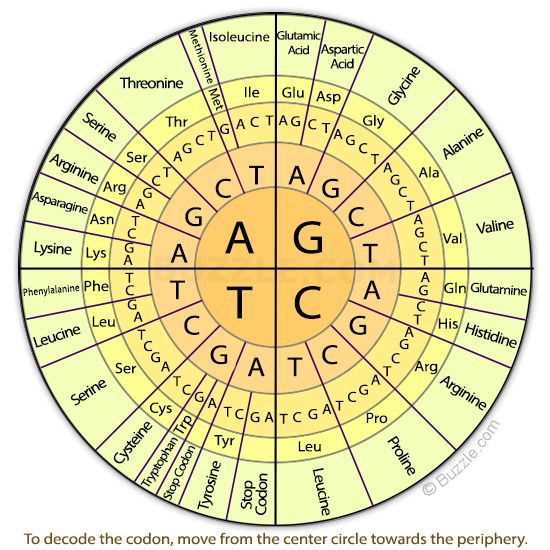 DNA				___mRNA	A   U   G      A   C   U      A   G   C      U   G   G      G   G   G      U   A   U      U   A   C      U   U   U      U   A   G2.	DNA	T   A   C      C   G   C      T   C   C      G   C   C     G   T   C      G   A   C      A   A   T       A   C   C      A   C   T	mRNA				_DNA				__mRNA	U   A   C      C   A   C      C   C   C      C   G   U      A   U   G      G   C   U       G   G   G      A   A   U      A   U   CAA				__DNA				mRNA				AA	MET            ARG           GLY              PHE            PHE            MET            VAL              GLY             (STOP)5.	DNA	T   A   C  		A   T   G 			mRNA				       U   G   U      G   A   U    								AA							        ALA  			        PRO  		What are the three differences between RNA and DNA?7.	Where is DNA found in the cell?  						  	Where is RNA found in the cell(2 places)?  								
8.   Fill in the below table: 9. Below is a drawing of a cell. Show where transcription and translation are occurring make sure to label   the DNA and the RNA (all three types!):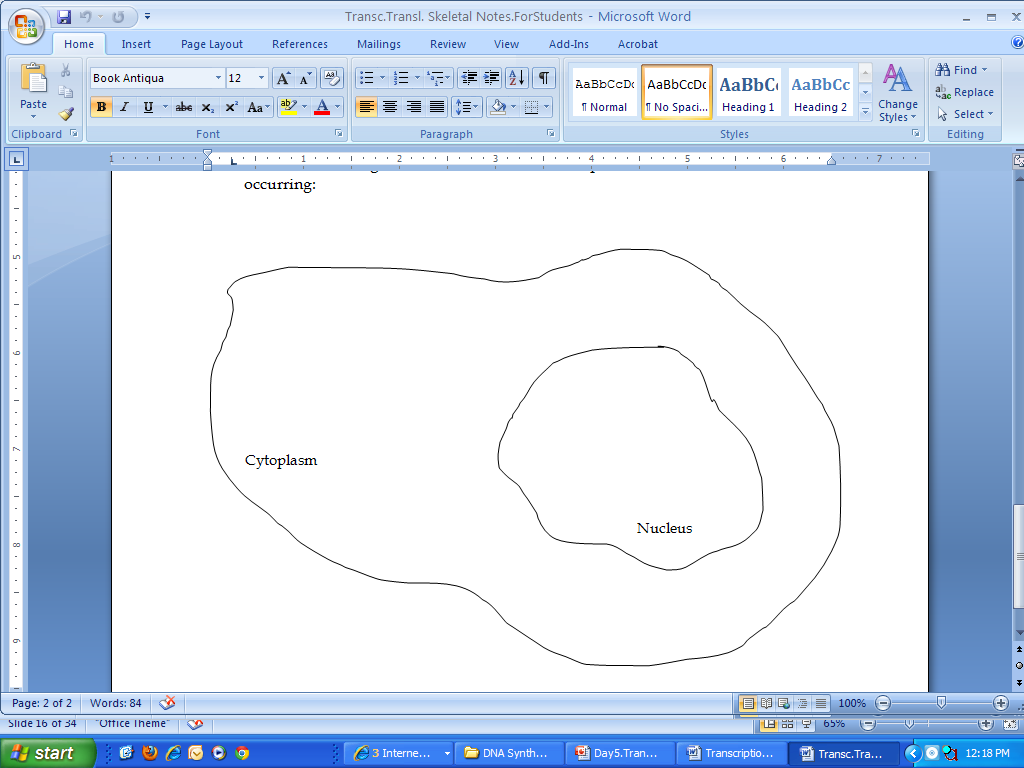 Type of RNAFunctionBasic drawing